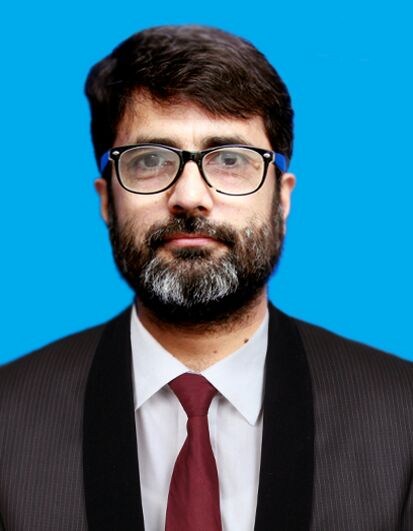 CURRICULUM VITAEDR. MUHAMMAD MASOOD IQBAL BHUTTAMBBSIMM (MEDICINE)FCPS CARDIOLOGY MUHAMMAD MASOOD IQBAL BHUTTAPERSONAL DETAILS:Date of Birth                       26th June 1978E-mail                                 drmasoodiqbalb@gmail.com Cell Phone Number            00966 541625809Address                               721 West Compound, KFSH & RC Housing, Takhassusi Road, 			        RiyadhNationality                          PakistaniPROFESSIONAL QUALIFICATIONS:FCPS (Cardiology):		Fellowship degree in Cardiology in 2016 (Five Years Training Programme) from College of Physicians and Surgeons Pakistan after completion of three years training programme in Cardiology from PIC, Lahore and CPEIC, Multan and two years training programme in Nishtar hospital Multan, recognized by Pakistan Medical and Dental Council.IMM (Medicine): 		Two years training programme in Internal Medicine from College and Physicians and Surgeons Pakistan FCPS-I:		Entrance exam for training in Internal Medicine from College of Physicians and Surgeons Pakistan in 2004MBBS:		Bachelor degree, graduated from Bahauddin Zakriya University, Multan, Pakistan in October 2002, recognized by Pakistan Medical and Dental Council after completing five years of study programme from Nishtar Medical College, Multan. PROFESSIONAL REGISTRATIONS:SCFHS-KSA  Senior Registrar-Cardiovascular Medicine 19150825PMDC-Pakistan  Full registration Reg. # 40661-PCPSP-Pakistan  (Medicine)CPSP-Pakistan  (Cardiology) CRD-16-17849WORK EXPERIENCE:Currently working as Assistant Consultant Cardiology at King Faisal Specialist Hospital & Research Centre, RiyadhlWith work Experience as: Details are given below:Gap PeriodAfter Completion of House Job on 31-07-2003, I prepared for the FCPS-I Exam, passed it and waited for the induction in Specialization training till 25-04-2004PROFESSIONAL SKILLS:Interventional Cardiology:Fully trained and experienced to perform independentlyTrans-radial & Trans-femoral AngioplastyTrans-radial and Trans-femoral AngiographyPrimary Angioplasty Permanent Pacemaker Implantation (PPM)Balloon Mitral ValvotomyCardiac Catheterization in Congenital Heart Disease Emergency Cardiac Procedures:Skillful to perform emergency cardiac procedures like Pericardiocentesis, Temporary Pacemaker insertion, CVP line Insertion, Electrical Cardioversion Echocardiography:Skillful to perform Transthoracic echocardiography and Transesophageal Echocardiography Other Cardiac Procedures:Skillful in interpretation of Cardiac Cath data, Exercise tolerance test (ETT)CLINICAL EXPERIENCE AND RESPONSIBILITIES:Day to day care of in-patients by assessment of patients, interpreting their clinical history, performing clinical examination, interpretation of ECG, echocardiography, pathological and radiological investigations.Performing daily clinical rounds in CCU and Cardiology ward and decision making in patient management and collaborating with Consultants about management plan. Performing on call duties in emergency ward, help in decision making in patient management and performing emergency procedures like; Electrical Cardioversion, TPM insertion, pericardiocentesis and CVP line insertionPerforming Cardiology Clinics, helping in decision making about management of out-door patients.Performing Catheterization lab duties and procedures including performing Coronary Angiography, Coronary Angioplasty and PTMC.Teaching residents, house officers and Medical Students on their rotations to Cardiology department, with the Concept of problem based learning. CLINICAL COURSES:Basic Life Support (BLS)Advanced Cardiac Life Support (ACLS)Procedural Sedation Fire & Safety Ethics and Human Subject Protection: A Comprehensive IntroductionMy Publications:Muhammad Ramzan, Hadi Yousuf Saeed, Muhammad Masood Iqbal Bhutta, Farman Ali. Incidence of Contrast-Induced Nephropathy and its Contributing Factors After Cardiac Catheterization in Type II Diabetic Patients. Pak Armed Forces Med J 2018;68(3):639-44Babar  HAK,  Saad  AA,  Butt  ZR,  Khan  Z,  Dastgeer  S,  Iqbal  MM.  Severe mitral  stenosis;  In-hospital  outcomes  of  percutaneous  transvenous  mitral  commissurotomy  (PTMC)  in  patients.  Professional  Med  J  2017;24(6):850-854Tariq Mehmood Khan, Ammar Akhtar, Muhammad Ikram Farid, Kashif Ali Hashmi, Muhammad Masud Iqbal Bhutta. Transesophageal Echocardiographic Assessment of Left Atrial Thrombus in Patients of Rheumatic Severe Mitral Stenosis with Negative Result on Transthoracic Echocardiography. Pak Heart J 2021;54(01):315-318S. NoEmployer Name & AddressDatesJob Title1King Faisal Specialist Hospital & Research Centre, Riyadh, KSA16/11/2019 to dateAssistant Consultant Cardiology2Ch. Pervaiz Elahi Institute of Cardiology, Multan, Pakistan30/05/2015 to 15/11/2019 Senior Medical Officer Cardiology3Ch. Pervaiz Elahi Institute of Cardiology, Multan, Pakistan28/07/2007 to 29/05/2015Medical Officer & Postgraduate Training Registrar Cardiology4Punjab Institute of Cardilogy, Lahore, Pakistan26/04/2006 to 31/08/2007Postgraduate Training Registrar Cardiology5Nishtar Hospital, Multan, Pakistan26/04/2004 to 25/04/2006Postgraduate Training Registrar Internal MedicineGAP PERIOD01/08/2003 to 25/04/20046Nishtar Hospital, Multan, Pakistan01/08/2002 to 31/07/2003House Officer Cardiology & Medicine